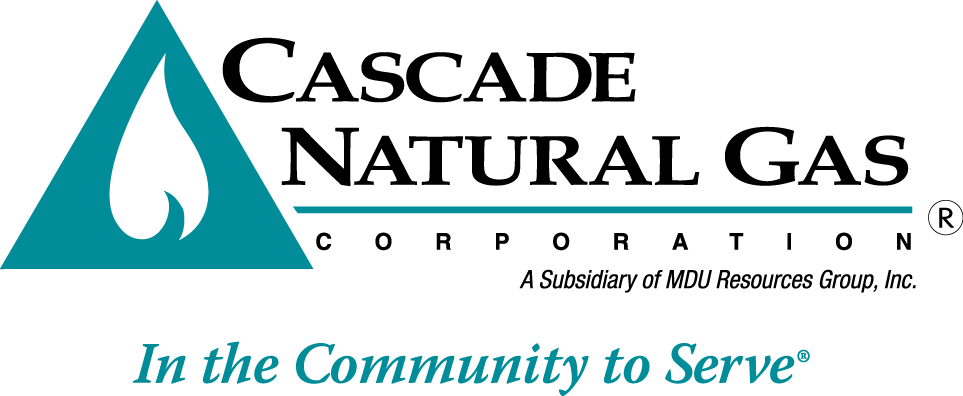 CNG/W15-09-02September 28, 2015Mr. Steven V. KingExecutive Director and SecretaryWashington Utilities & Transportation Commission1300 S. Evergreen Park Drive, SWP.O. Box 47250Olympia, WA  98504-7250Re:  Schedule No. 663 “Distribution System Transportation Service” Dear Mr. King:Enclosed for filing is the following tariff sheet to become effective with service on and after November 1, 2015:Fifteenth Revision Sheet No. 663, Canceling Fourteenth Revision Sheet No. 663The purpose of this filing is to update Cascade Natural Gas Corporation’s (“Cascade” or “Company”) 5-year average lost and unaccounted for percentage under the fuel use requirements section of this tariff.  As stated by the tariff, this percentage is to be updated on an annual basis. The effect of this filing updates the percentage from .2565% to .1348% as of July 2015.  This change represents a decrease of 47% from last year’s amount.  This filing is in compliance with the order in UG-060256.  The proposed change does not have any revenue impact on the Company and there is no rate impact on Washington ratepayers. The attached exhibit details the calculation of the updated lost and unaccounted for percentage.Although the Company is required to file this tariff on an annual basis and report the 5-year average lost and unaccounted for percentage, it has been unable to do so since the end of 2009 due to the conversion to a new computer system.  Now that this conversion is complete and the Company has at least a full year of data to report, it is reporting this amount of .1348% for the time period through July 2015 as shown on the exhibit.  If you have any questions, please direct them to me at 509-734-4593.Sincerely,Michael ParvinenDirector, Regulatory AffairsAttachments